（図書論集委員会　『国際文化研究』投稿規定第3条様式）『国際文化研究』投稿申込書　下記の欄に必要事項を記載の上、必ず電子メールで図書論集委員会『国際文化研究』編集担当専用メールアドレスに提出して下さい。　　宛先　　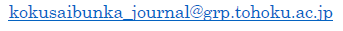 （図書論集委員会記入欄）申込日　　　　　年　　　　月　　　　日氏　　名（フリガナ）氏　　名(漢字標記)氏　　名(ローマ字表記)所　　属院生（所属講座）院生（学籍番号）修了生（所属講座）　　　　　修了生（修了年月）　　　　　　　　年　　　　　月教員・研究員（所属講座）仮題目投稿原稿の種類（あてはまるもの一つを○で囲んでください。）学術論文 ・ 研究ノート ・ 調査報告 ・ 書評執筆言語（あてはまるものを○で囲み、あるいは必要に応じて言語名を記載してください。）日本語　・　英語引用等で使用する言語（　　　　　　　　　　　）連絡先(住所)連絡先(電話番号)連絡先(メールアドレス)編集担当者確認欄受理通知　　　　　　　　年　　月　　日に本人宛通知済